Top 3 Reasons Kids Stop Coming1.  MOVED - Out of our control	- There is nothing we can do about kids moving.	- Sometimes, we’re fortunate enough that they move within city 	limits…	- Sometimes, if they move within city limits, we’re fortunate 	enough to actually find out where they moved.	- Nothing will frustrate a genuine bus worker more than not 	knowing where a kid moved.	- Some of the sweetest kids I can remember have moved…	- Sometimes, kids who move, come back at a later time…2.  LOSE INTEREST - Sometimes within our control	- To some kids, church is not going to excite them no matter 	how exciting you make it.	Illus. - Those kids who you try to sign up… - “No!”	- Others are just too lazy to wake up and come.	- Sometimes, this is out of our control…	- But sometimes, it is within our control when we could have 	done something better or different. 	      (quality program, personal interaction, lack of excitement)3.  BULLIED ON BUS - Mostly within our control	- One of the fastest growing problems both in the public school 	system and on our church buses is bullying…  We’re running 		into it so much more than ever before.		( includes hitting, being picked on, made fun of…)	- I say “mostly within our control” because the majority of the 	time a kid stops coming due to bullying of some sort, it is 	because it has been a reoccurring situation. Keys:	* Early Detection and Separation		- A problem taken care of quickly is often taken 			care of permanently.	* Close Communication with Parents (from both sides)	- Parents appreciate when they are kept “in the know.”	(whether their child was bullying or being bullied.)* Serious Consequences	Eccles. 8:11   Because sentence against an evil work is not 	executed speedily, therefore the heart of the sons of men is 	fully set in them to do evil.	- Bullying should be dealt with as harshly as we deal with 	blatant 	disrespect.I for one don’t want to lose any kids in this ministry due to bullying.  If anyone needs to go, it’s the bullies themselves.Let’s be mindful to remember the top 3 reasons kids stop coming and make sure we do what we can with what is in our control!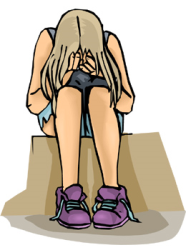 